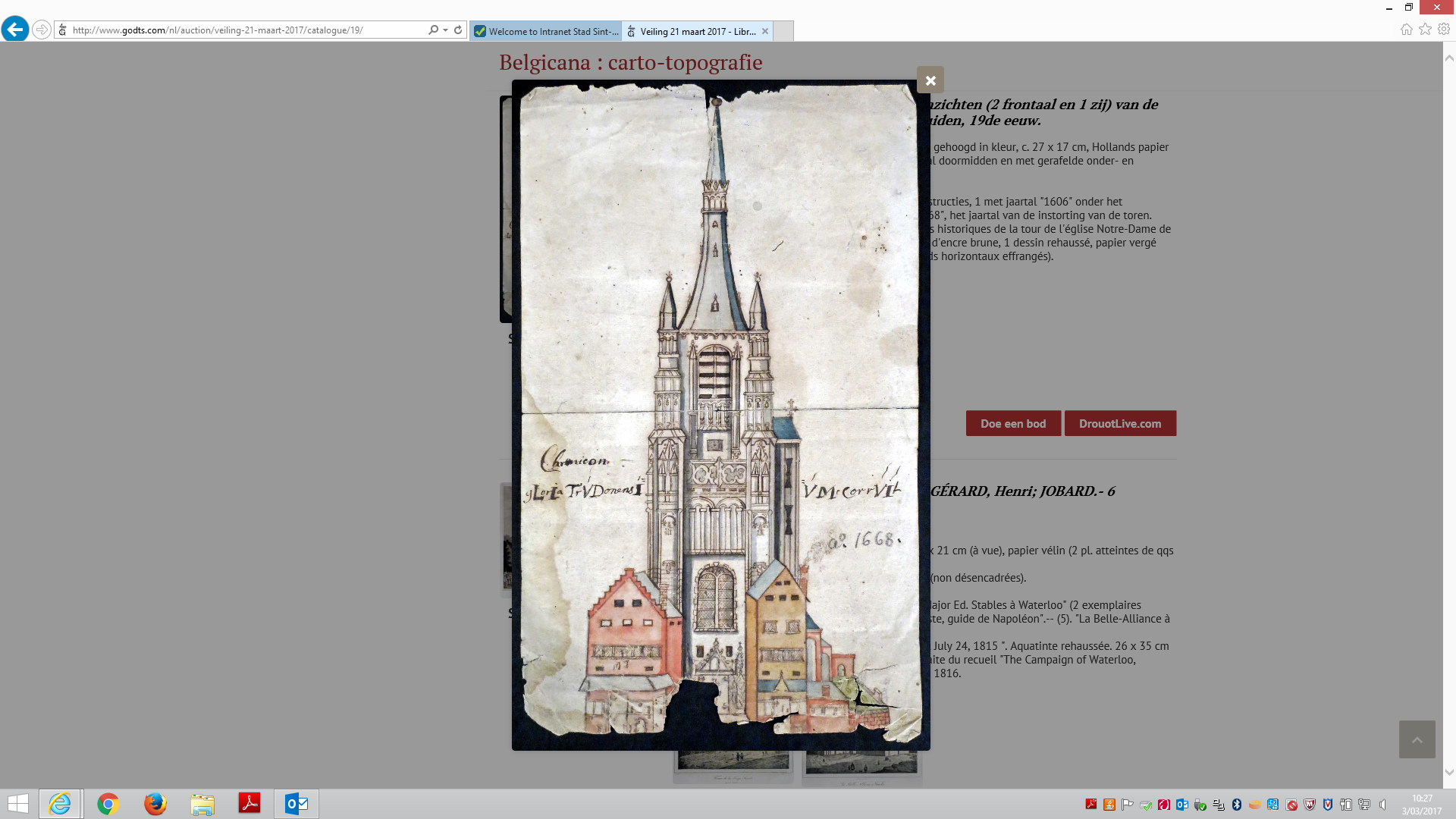 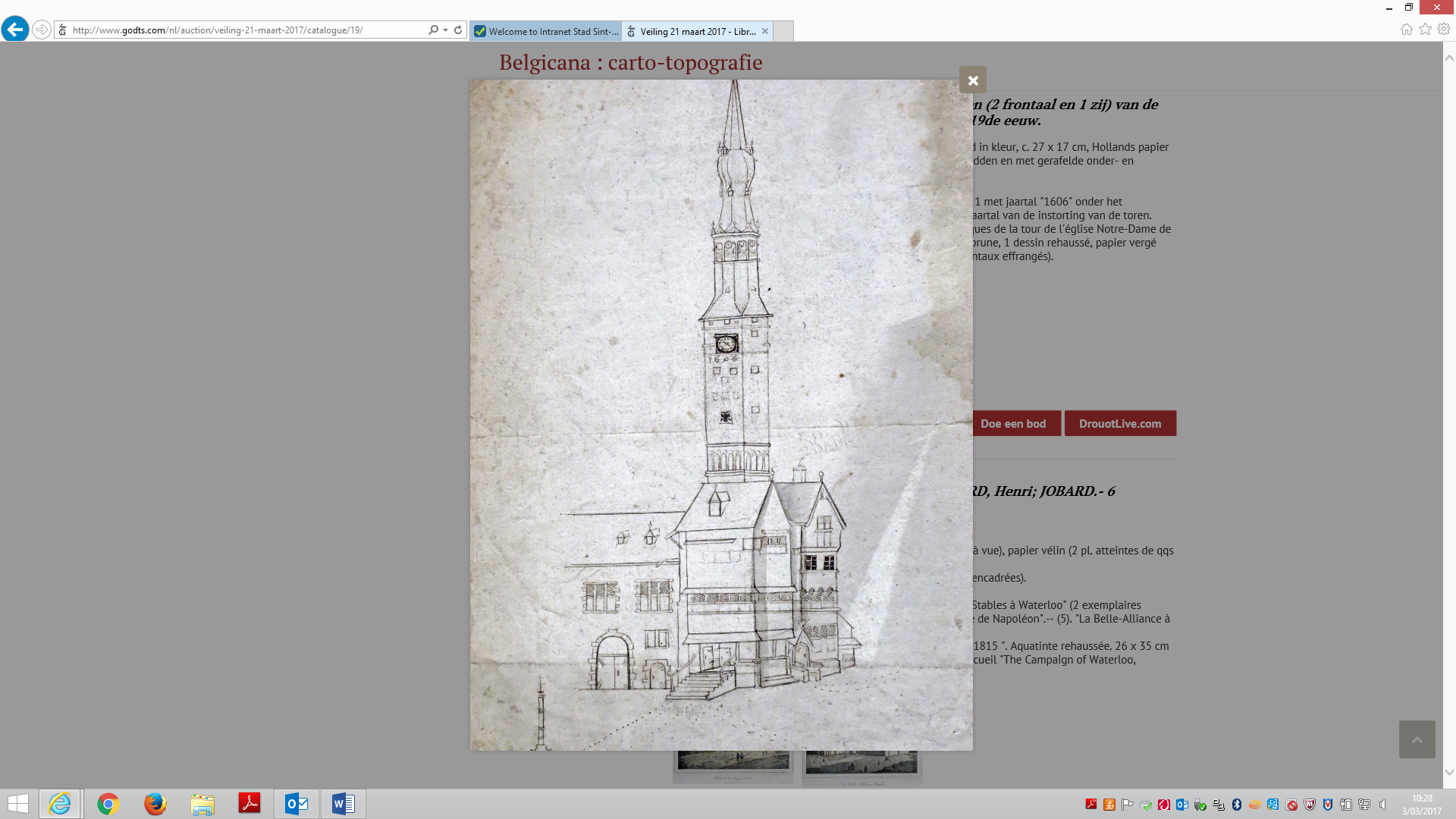 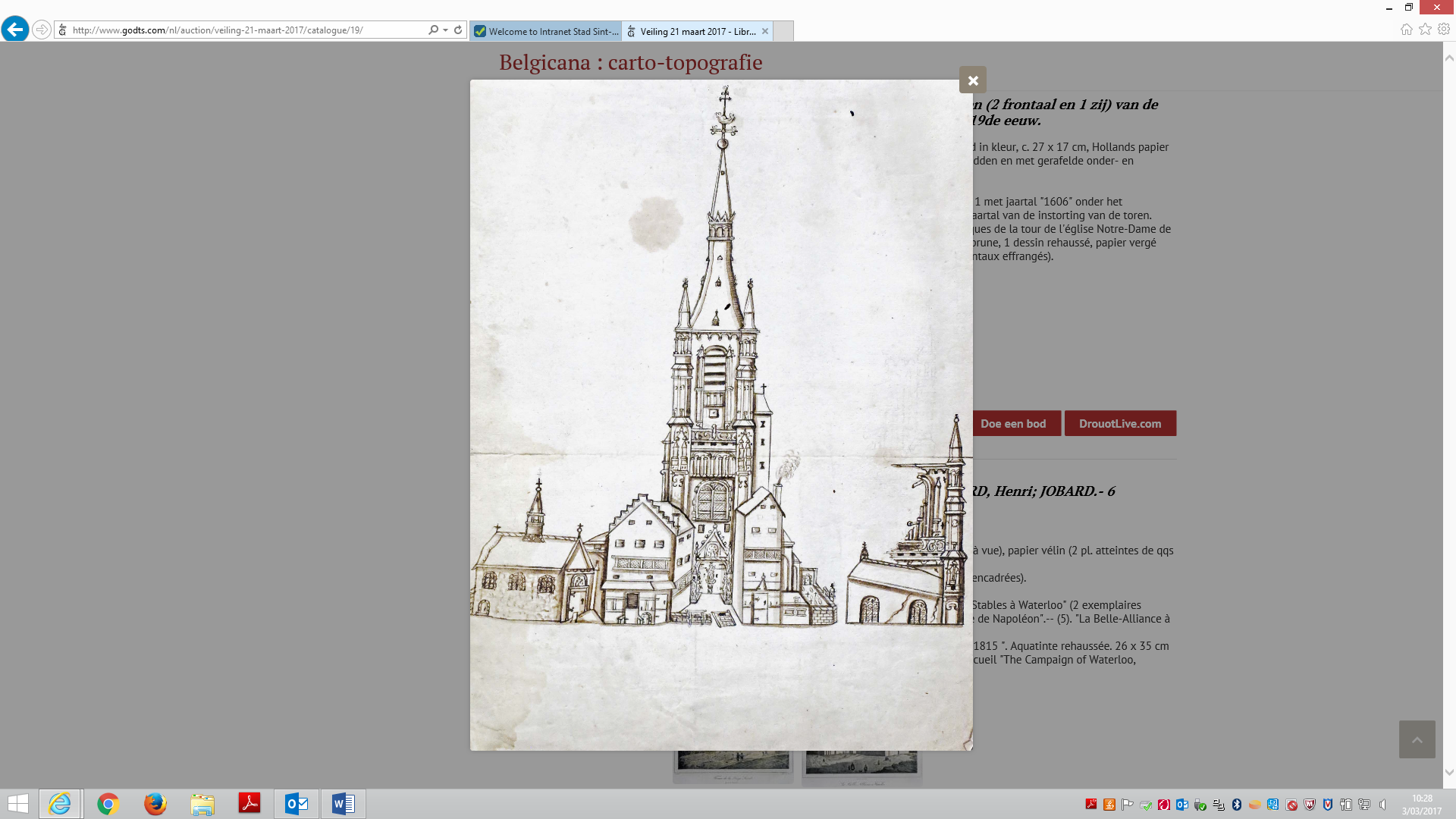 Librairie Henri GODTS Brussel Hotel Horta Veiling 21 maart 2017Belgicana : carto-topografieN° 433 — (Limbourg) - 3 historische aanzichten (2 frontaal en 1 zij) van de toren van de O.-L.-V.-kerk van Sint-Truiden, 19de eeuw.ORIGINELE TEKENINGEN, pen van bruine inkt, 1 blad gehoogd in kleur, c. 27 x 17 cm, Hollands papier (licht gebruind en gevlekt, vouwen, 1 blad horizontaal doormidden en met gerafelde onder- en bovenrand).Interessante studietekeningen met historische reconstructies, 1 met jaartal "1606" onder het torenuurwerk, 1 met getranscibeerd chronogram "1668", het jaartal van de instorting van de toren.
Corr. Franz AUMANN: 1 x stadhuistoren 1606 met uurwerk, ingebouwd door twee (publieke?) huizen, perron, voor de classicistische nieuwbouw 1755. Add. Willem: ook Klerkenkapel? 